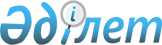 "2022-2024 жылдарға арналған Сарысу ауданының қала және ауылдық округтерінің бюджеттері туралы" Жамбыл облысы Сарысу аудандық мәслихатының 2021 жылғы 31 желтоқсандағы №19-2 шешіміне өзгерістер енгізу туралыЖамбыл облысы Сарысу ауданы мәслихатының 2022 жылғы 20 шілдедегі № 27-2 шешімі
      ШЕШТІ:
      1. "2022 – 2024 жылдарға арналған Сарысу ауданының қала және ауылдық округтерінің бюджеттері туралы" Жамбыл облысы Сарысу аудандық мәслихатының 2021 жылғы 31 желтоқсандағы №19-2 шешіміне келесі өзгерістер енгізілсін:
      1 тармақта:
      Жаңатас қаласы бойынша:
      1) кірістер – 373063 мың теңге, оның ішінде:
      cалықтық түсімдер – 69936 мың теңге;
      салықтық емес түсімдер – 390 мың теңге;
      трансферттердің түсімдері – 302737 мың теңге;
      2) шығындар – 390244 мың теңге;
      5) бюджет тапшылығы (профициті) – -17181 мың теңге;
      6) бюджет тапшылығын қаржыландыру (профицитін пайдалану) – 17181 мың теңге;
      бюджет қаражаттарының пайдаланылатын қалдықтары – 17181 мың теңге.
      2 тармақта:
      Байқадам ауылдық округі бойынша:
      1) кірістер – 144562 мың теңге, оның ішінде:
      cалықтық түсімдер – 12800 мың теңге;
      салықтық емес түсімдер – 0 теңге;
      трансферттердің түсімдері – 131762 мың теңге;
      2) шығындар – 149085 мың теңге;
      5) бюджет тапшылығы (профициті) – -4523 мың теңге;
      6) бюджет тапшылығын қаржыландыру (профицитін пайдалану) – 4523 мың теңге;
      бюджет қаражаттарының пайдаланылатын қалдықтары – 4523мың теңге.
      3 тармақта:
      Жайылма ауылдық округі бойынша:
      1) кірістер – 98268 мың теңге, оның ішінде:
      cалықтық түсімдер – 3693 мың теңге;
      салықтық емес түсімдер – 0 теңге;
      трансферттердің түсімдері – 94575 мың теңге;
      2) шығындар – 98873 мың теңге;
      5) бюджет тапшылығы (профициті) – -605 мың теңге;
      6) бюджет тапшылығын қаржыландыру (профицитін пайдалану) – 605 мың теңге;
      бюджет қаражаттарының пайдаланылатын қалдықтары – 605 мың теңге.
      4 тармақта:
      Жаңаарық ауылдық округі бойынша:
      1) кірістер – 131244 мың теңге, оның ішінде:
      cалықтық түсімдер – 2665 мың теңге;
      трансферттердің түсімдері – 128579 мың теңге;
      2) шығындар – 132485 мың теңге;
      5) бюджет тапшылығы (профициті) – -1241 мың теңге;
      6) бюджет тапшылығын қаржыландыру (профицитін пайдалану) – 1241мың теңге;
      бюджет қаражаттарының пайдаланылатын қалдықтары – 1241 мың теңге.
      5 тармақта:
      Жаңаталап ауылдық округі бойынша:
      1) кірістер – 73112 мың теңге, оның ішінде:
      cалықтық түсімдер – 1661 мың теңге;
      трансферттердің түсімдері – 71451 мың теңге;
      2) шығындар – 73579 мың теңге;
      5) бюджет тапшылығы (профициті) – -467 мың теңге;
      6) бюджет тапшылығын қаржыландыру (профицитін пайдалану) – 467 мың теңге;
      бюджет қаражаттарының пайдаланылатын қалдықтары – 467 мың теңге.
      6 тармақта:
      Игілік ауылдық округі бойынша:
      1) кірістер – 97191 мың теңге, оның ішінде:
      cалықтық түсімдер – 2981 мың теңге;
      трансферттердің түсімдері – 94210 мың теңге;
      2) шығындар – 97588 мың теңге;
      5) бюджет тапшылығы (профициті) – - 397 мың теңге;
      6) бюджет тапшылығын қаржыландыру (профицитін пайдалану) – 397 мың теңге;
      бюджет қаражаттарының пайдаланылатын қалдықтары – 397 мың теңге.
      7 тармақта:
      Тоғызкент ауылдық округі бойынша:
      1) кірістер – 65697 мың теңге, оның ішінде:
      cалықтық түсімдер – 2886 мың теңге;
      трансферттердің түсімдері – 62811 мың теңге;
      2) шығындар – 67832 мың теңге;
      5) бюджет тапшылығы (профициті) – - 2135 мың теңге;
      6) бюджет тапшылығын қаржыландыру (профицитін пайдалану) – 2135 мың теңге;
      бюджет қаражаттарының пайдаланылатын қалдықтары – 2135 мың теңге.
      8 тармақта:
      Түркістан ауылдық округі бойынша:
      1) кірістер – 103425 мың теңге, оның ішінде:
      cалықтық түсімдер – 2048 мың теңге;
      трансферттердің түсімдері – 101377 мың теңге;
      2) шығындар – 103861 мың теңге;
      5) бюджет тапшылығы (профициті) – - 436 мың теңге;
      6) бюджет тапшылығын қаржыландыру (профицитін пайдалану) – 436 мың теңге;
      бюджет қаражаттарының пайдаланылатын қалдықтары – 436 мың теңге.
      9 тармақта:
      Досбол ауылдық округі бойынша:
      1) кірістер – 61023 мың теңге, оның ішінде:
      cалықтық түсімдер – 737 мың теңге;
      трансферттердің түсімдері – 60286 мың теңге;
      2) шығындар – 61215 мың теңге;
      5) бюджет тапшылығы (профициті) – - 192 мың теңге;
      6) бюджет тапшылығын қаржыландыру (профицитін пайдалану) – 192 мың теңге;
      бюджет қаражаттарының пайдаланылатын қалдықтары – 192 мың теңге.
      10 тармақта:
      Қамқалы ауылдық округі бойынша:
      1) кірістер – 54294 мың теңге, оның ішінде:
      cалықтық түсімдер – 928 мың теңге;
      трансферттердің түсімдері – 53366 мың теңге;
      2) шығындар – 54352 мың теңге;
      5) бюджет тапшылығы (профициті) – - 58 мың теңге;
      6) бюджет тапшылығын қаржыландыру (профицитін пайдалану) – 58 мың теңге;
      бюджет қаражаттарының пайдаланылатын қалдықтары – 58 мың теңге.
      Аталған шешімнің 1-1, 2-1, 3-1, 4-1, 5-1, 6-1, 7-1, 8-1, 9-1, 10-1 қосымшалары осы шешімнің 1, 2, 3, 4, 5, 6, 7, 8, 9, 10 қосымшаларына сәйкес жаңа редакцияда мазмұндалсын.
      2. Осы шешім 2022 жылдың 1 қаңтарынан бастап қолданысқа енгізіледі және ресми жариялауға жатады. 2022 жылға арналған Жаңатас қаласы әкімі аппаратының бюджеті 2022 жылға арналған Байқадам ауылдық округі әкімі аппаратының бюджеті 2022 жылға арналған Жайылма ауылдық округі әкімі аппаратының бюджеті 2022 жылға арналған Жаңаарық ауылдық округі әкімі аппаратының бюджеті 2022 жылға арналған Жаңаталап ауылдық округі әкімі аппаратының бюджеті 2022 жылға арналған Игілік ауылдық округі әкімі аппаратының бюджеті 2022 жылға арналған Тоғызкент ауылдық округі әкімі аппаратының бюджеті 2022 жылға арналған Түркістан ауылдық округі әкімі аппаратының бюджеті 2022 жылға арналған Досбол ауылдық округі әкімі аппаратының бюджеті 2022 жылға арналған Қамқалы ауылдық округі әкімі аппаратының бюджеті
					© 2012. Қазақстан Республикасы Әділет министрлігінің «Қазақстан Республикасының Заңнама және құқықтық ақпарат институты» ШЖҚ РМК
				
      Сарысу аудандық 

      мәслихат хатшысы 

А. Сейналиев
Сарысу аудандық мәслихатының
2022 жылғы 20 шілдедегі №27-2
шешіміне 1 қосымша Сарысу аудандық мәслихатының
2021 жылғы 31 желтоқсандағы 
№19-2 шешіміне 1-1 қосымша
Санаты 
Санаты 
Санаты 
Атауы
Сомасы (мың теңге)
Сыныбы 
Сыныбы 
Сомасы (мың теңге)
Ішкі сыныбы
Ішкі сыныбы
Ішкі сыныбы
1
2
3
4
5
I. КІРІСТЕР
373063
1
Салықтық түсімдер
69936
01
Табыс салығы
4000
2
Жеке табыс салығы
4000
04
Меншiкке салынатын салықтар
65776
1
Мүлiкке салынатын салықтар
2222
3
Жер салығы
5096
4
Көлiк құралдарына салынатын салық
58458
05
Тауарларға, жұмыстарға және қызметтерге салынатын iшкi салықтар
160
4
Кәсiпкерлiк және кәсiби қызметтi жүргiзгенi үшiн алынатын алымдар
160
2
Салықтық емес түсiмдер
390
01
Мемлекеттік меншіктен түсетін кірістер
390
5
Мемлекет меншігіндегі мүлікті жалға беруден түсетін кірістер
390
4
Трансферттердің түсімдері
302737
02
Мемлекеттiк басқарудың жоғары тұрған органдарынан түсетiн трансферттер
302737
3
Аудандардың (облыстық маңызы бар қаланың) бюджетінен трансферттер
302737
Функционалдық топ 
Функционалдық топ 
Функционалдық топ 
Функционалдық топ 
Сомасы (мың теңге)
Бюджеттік бағдарламалардың әкімшісі
Бюджеттік бағдарламалардың әкімшісі
Бюджеттік бағдарламалардың әкімшісі
Сомасы (мың теңге)
Бағдарлама
Бағдарлама
Сомасы (мың теңге)
1 
2
3
4
5
ІІ.ШЫҒЫНДАР
390244
01
Жалпы сипаттағы мемлекеттiк қызметтер 
142295
124
Аудандық маңызы бар қала, ауыл, кент, ауылдық округ әкімінің аппараты
142295
001
Аудандық маңызы бар қала, ауыл, кент, ауылдық округ әкімінің қызметін қамтамасыз ету жөніндегі қызметтер
135379
022
Мемлекеттік органның күрделі шығыстары
6916
07
Тұрғын үй-коммуналдық шаруашылық
215714
124
Аудандық маңызы бар қала, ауыл, кент, ауылдық округ әкімінің аппараты
215714
008
Елді мекендердегі көшелерді жарықтандыру
52000
010
Жерлеу орындарын ұстау және туыстары жоқ адамдарды жерлеу
1000
011
Елді мекендерді абаттандыру мен көгалдандыру
162714
12
Көлік және коммуникация
32235
124
Аудандық маңызы бар қала, ауыл, кент, ауылдық округ әкімінің аппараты
32235
013
Аудандық маңызы бар қалаларда, ауылдарда, кенттерде, ауылдық округтерде автомобиль жолдарының жұмыс істеуін қамтамасыз ету
25171
045
Аудандық маңызы бар қалаларда, ауылдарда, кенттерде, ауылдық округтерде автомобиль жолдарын күрделі және орташа жөндеу
7064
ІІІ. ТАЗА БЮДЖЕТТІК КРЕДИТ БЕРУ 
0
ІV. ҚАРЖЫ АКТИВТЕРІМЕН ЖАСАЛАТЫН ОПЕРАЦИЯЛАР БОЙЫНША САЛЬДО
0
V. БЮДЖЕТ ТАПШЫЛЫҒЫ (профициті)
-17181
VІ. БЮДЖЕТ ТАПШЫЛЫҒЫН ҚАРЖЫЛАНДЫРУ (профицитін пайдалану)
17181
7
Қарыздар түсімі
0
01
Мемлекеттік ішкі қарыздар
0
03
Ауданның (облыстық маңызы бар қаланың) жергілікті атқарушы органы алатын қарыздар
0
8
Бюджет қаражаттарының пайдаланылатын қалдықтары
17181
2
Есепті кезең соңындағы бюджет қаражатының қалдықтары
17181
01
Есепті кезең соңындағы бюджет қаражатының қалдықтары
17181Сарысу аудандық мәслихатының
2022 жылғы 20 шілдедегі №27-2
шешіміне 2 қосымша Сарысу аудандық мәслихатының
2021 жылғы 31 желтоқсандағы 
№19-2 шешіміне 2-1 қосымша
Санаты 
Санаты 
Санаты 
Атауы
Сомасы (мың теңге)
Сыныбы 
Сыныбы 
Атауы
Сомасы (мың теңге)
Ішкі сыныбы
Ішкі сыныбы
Ішкі сыныбы
Сомасы (мың теңге)
1
2
3
4
5
I. КІРІСТЕР
144562
1
Салықтық түсімдер
12800
01
Табыс салығы
1000
2
Жеке табыс салығы
1000
04
Меншiкке салынатын салықтар
11800
1
Мүлiкке салынатын салықтар
415
3
Жер салығы
66
4
Көлiк құралдарына салынатын салық
11319
2
Салықтық емес түсiмдер
0
01
Мемлекеттік меншіктен түсетін кірістер
0
5
Мемлекет меншігіндегі мүлікті жалға беруден түсетін кірістер
0
4
Трансферттердің түсімдері
131762
02
Мемлекеттiк басқарудың жоғары тұрған органдарынан түсетiн трансферттер
131762
3
Аудандардың (облыстық маңызы бар қаланың) бюджетінен трансферттер
131762
Функционалдық топ 
Функционалдық топ 
Функционалдық топ 
Функционалдық топ 
Сомасы (мың теңге)
Бюджеттік бағдарламалардың әкімшісі
Бюджеттік бағдарламалардың әкімшісі
Бюджеттік бағдарламалардың әкімшісі
Сомасы (мың теңге)
Бағдарлама
Бағдарлама
Сомасы (мың теңге)
1 
2
3
4
5
ІІ.ШЫҒЫНДАР
149085
01
Жалпы сипаттағы мемлекеттiк қызметтер 
52357
124
Аудандық маңызы бар қала, ауыл, кент, ауылдық округ әкімінің аппараты
52357
001
Аудандық маңызы бар қала, ауыл, кент, ауылдық округ әкімінің қызметін қамтамасыз ету жөніндегі қызметтер
52357
07
Тұрғын үй-коммуналдық шаруашылық
96728
124
Аудандық маңызы бар қала, ауыл, кент, ауылдық округ әкімінің аппараты
96728
008
Елді мекендердегі көшелерді жарықтандыру
22450
009
Елді мекендердің санитариясын қамтамасыз ету
1633
011
Елді мекендерді абаттандыру мен көгалдандыру
72645
ІІІ. ТАЗА БЮДЖЕТТІК КРЕДИТ БЕРУ 
0
ІV. ҚАРЖЫ АКТИВТЕРІМЕН ЖАСАЛАТЫН ОПЕРАЦИЯЛАР БОЙЫНША САЛЬДО
0
V. БЮДЖЕТ ТАПШЫЛЫҒЫ (профициті)
-4523
VІ. БЮДЖЕТ ТАПШЫЛЫҒЫН ҚАРЖЫЛАНДЫРУ (профицитін пайдалану)
4523
7
Қарыздар түсімі
0
01
Мемлекеттік ішкі қарыздар
0
03
Ауданның (облыстық маңызы бар қаланың) жергілікті атқарушы органы алатын қарыздар
0
8
Бюджет қаражаттарының пайдаланылатын қалдықтары
4523
2
Есепті кезең соңындағы бюджет қаражатының қалдықтары
4523
01
Есепті кезең соңындағы бюджет қаражатының қалдықтары
4523Сарысу аудандық мәслихатының
2022 жылғы 20 шілдедегі №27-2
шешіміне 3 қосымша Сарысу аудандық мәслихатының
2021 жылғы 31 желтоқсандағы 
№19-2 шешіміне 3-1 қосымша
Санаты 
Санаты 
Санаты 
Санаты 
Атауы
Атауы
Сомасы (мың теңге)
Сыныбы 
Сыныбы 
Сыныбы 
Атауы
Атауы
Сомасы (мың теңге)
Ішкі сыныбы
Ішкі сыныбы
Ішкі сыныбы
Ішкі сыныбы
Ішкі сыныбы
Сомасы (мың теңге)
1
2
3
3
4
4
5
I. КІРІСТЕР
I. КІРІСТЕР
98268
1
Салықтық түсімдер
Салықтық түсімдер
3693
01
Табыс салығы
Табыс салығы
0
2
2
Жеке табыс салығы
Жеке табыс салығы
0
04
Меншiкке салынатын салықтар
Меншiкке салынатын салықтар
3693
1
1
Мүлiкке салынатын салықтар
Мүлiкке салынатын салықтар
256
3
3
Жер салығы
Жер салығы
337
4
4
Көлiк құралдарына салынатын салық
Көлiк құралдарына салынатын салық
3100
2
Салықтық емес түсiмдер
Салықтық емес түсiмдер
0
01
Мемлекеттік меншіктен түсетін кірістер
Мемлекеттік меншіктен түсетін кірістер
0
5
5
Мемлекет меншігіндегі мүлікті жалға беруден түсетін кірістер
Мемлекет меншігіндегі мүлікті жалға беруден түсетін кірістер
0
4
Трансферттердің түсімдері
Трансферттердің түсімдері
94575
02
Мемлекеттiк басқарудың жоғары тұрған органдарынан түсетiн трансферттер
Мемлекеттiк басқарудың жоғары тұрған органдарынан түсетiн трансферттер
94575
3
3
Аудандардың (облыстық маңызы бар қаланың) бюджетінен трансферттер
Аудандардың (облыстық маңызы бар қаланың) бюджетінен трансферттер
94575
Функционалдық топ 
Функционалдық топ 
Функционалдық топ 
Функционалдық топ 
Функционалдық топ 
Функционалдық топ 
Сомасы (мың теңге)
Бюджеттік бағдарламалардың әкімшісі
Бюджеттік бағдарламалардың әкімшісі
Бюджеттік бағдарламалардың әкімшісі
Бюджеттік бағдарламалардың әкімшісі
Бюджеттік бағдарламалардың әкімшісі
Сомасы (мың теңге)
Бағдарлама
Бағдарлама
Бағдарлама
Сомасы (мың теңге)
1 
2
2
3
3
4
5
ІІ.ШЫҒЫНДАР
98873
01
Жалпы сипаттағы мемлекеттiк қызметтер 
46283
124
124
Аудандық маңызы бар қала, ауыл, кент, ауылдық округ әкімінің аппараты
46283
001
001
Аудандық маңызы бар қала, ауыл, кент, ауылдық округ әкімінің қызметін қамтамасыз ету жөніндегі қызметтер
46186
022
022
Мемлекеттік органның күрделі шығыстары
97
07
Тұрғын үй-коммуналдық шаруашылық
52590
124
124
Аудандық маңызы бар қала, ауыл, кент, ауылдық округ әкімінің аппараты
52590
008
008
Елді мекендердегі көшелерді жарықтандыру
18237
009
009
Елді мекендердің санитариясын қамтамасыз ету
2500
011
011
Елді мекендерді абаттандыру мен көгалдандыру
31853
ІІІ. ТАЗА БЮДЖЕТТІК КРЕДИТ БЕРУ 
0
ІV. ҚАРЖЫ АКТИВТЕРІМЕН ЖАСАЛАТЫН ОПЕРАЦИЯЛАР БОЙЫНША САЛЬДО
0
V. БЮДЖЕТ ТАПШЫЛЫҒЫ (профициті)
-605
VІ. БЮДЖЕТ ТАПШЫЛЫҒЫН ҚАРЖЫЛАНДЫРУ (профицитін пайдалану)
605
7
Қарыздар түсімі
0
01
01
Мемлекеттік ішкі қарыздар
0
03
03
Ауданның (облыстық маңызы бар қаланың) жергілікті атқарушы органы алатын қарыздар
0
8
Бюджет қаражаттарының пайдаланылатын қалдықтары
605
2
2
Есепті кезең соңындағы бюджет қаражатының қалдықтары
605
01
01
Есепті кезең соңындағы бюджет қаражатының қалдықтары
605Сарысу аудандық мәслихатының
2022 жылғы 20 шілдедегі №27-2
шешіміне 4 қосымша Сарысу аудандық мәслихатының
2021 жылғы 31 желтоқсандағы 
№19-2 шешіміне 4-1 қосымша
Санаты 
Санаты 
Санаты 
Атауы
Сомасы (мың теңге)
Сыныбы 
Сыныбы 
Атауы
Сомасы (мың теңге)
Ішкі сыныбы
Ішкі сыныбы
Ішкі сыныбы
Сомасы (мың теңге)
1
2
3
4
5
I. КІРІСТЕР
131244
1
Салықтық түсімдер
2665
01
Табыс салығы
0
2
Жеке табыс салығы
0
04
Меншiкке салынатын салықтар
2665
1
Мүлiкке салынатын салықтар
165
3
Жер салығы
0
4
Көлiк құралдарына салынатын салық
2500
4
Трансферттердің түсімдері
128579
02
Мемлекеттiк басқарудың жоғары тұрған органдарынан түсетiн трансферттер
128579
3
Аудандардың (облыстық маңызы бар қаланың) бюджетінен трансферттер
128579
Функционалдық топ 
Функционалдық топ 
Функционалдық топ 
Функционалдық топ 
Сомасы (мың теңге)
Бюджеттік бағдарламалардың әкімшісі
Бюджеттік бағдарламалардың әкімшісі
Бюджеттік бағдарламалардың әкімшісі
Сомасы (мың теңге)
Бағдарлама
Бағдарлама
Сомасы (мың теңге)
1 
2
3
4
5
ІІ.ШЫҒЫНДАР
132485
01
Жалпы сипаттағы мемлекеттiк қызметтер 
64674
124
Аудандық маңызы бар қала, ауыл, кент, ауылдық округ әкімінің аппараты
64674
001
Аудандық маңызы бар қала, ауыл, кент, ауылдық округ әкімінің қызметін қамтамасыз ету жөніндегі қызметтер
43876
022
Мемлекеттік органның күрделі шығыстары
20798
07
Тұрғын үй-коммуналдық шаруашылық
48161
124
Аудандық маңызы бар қала, ауыл, кент, ауылдық округ әкімінің аппараты
48161
008
Елді мекендердегі көшелерді жарықтандыру
11249
009
Елді мекендердің санитариясын қамтамасыз ету
900
011
Елді мекендерді абаттандыру мен көгалдандыру
36012
12
Көлік және коммуникация
19650
124
Аудандық маңызы бар қала, ауыл, кент, ауылдық округ әкімінің аппараты
19650
013
Аудандық маңызы бар қалаларда, ауылдарда, кенттерде, ауылдық округтерде автомобиль жолдарының жұмыс істеуін қамтамасыз ету
3300
045
Аудандық маңызы бар қалаларда, ауылдарда, кенттерде, ауылдық округтерде автомобиль жолдарын күрделі және орташа жөндеу
16350
ІІІ. ТАЗА БЮДЖЕТТІК КРЕДИТ БЕРУ 
0
ІV. ҚАРЖЫ АКТИВТЕРІМЕН ЖАСАЛАТЫН ОПЕРАЦИЯЛАР БОЙЫНША САЛЬДО
0
V. БЮДЖЕТ ТАПШЫЛЫҒЫ (профициті)
-1241
VІ. БЮДЖЕТ ТАПШЫЛЫҒЫН ҚАРЖЫЛАНДЫРУ (профицитін пайдалану)
1241
7
Қарыздар түсімі
0
01
Мемлекеттік ішкі қарыздар
0
03
Ауданның (облыстық маңызы бар қаланың) жергілікті атқарушы органы алатын қарыздар
0
8
Бюджет қаражаттарының пайдаланылатын қалдықтары
1241
2
Есепті кезең соңындағы бюджет қаражатының қалдықтары
1241
01
Есепті кезең соңындағы бюджет қаражатының қалдықтары
1241Сарысу аудандық мәслихатының
2022 жылғы 20 шілдедегі №27-2
шешіміне 5 қосымша Сарысу аудандық мәслихатының
2021 жылғы 31 желтоқсандағы 
№19-2 шешіміне 5-1 қосымша
Санаты 
Санаты 
Санаты 
Атауы
Сомасы (мың теңге)
Сыныбы 
Сыныбы 
Сыныбы 
Сомасы (мың теңге)
Ішкі сыныбы
Ішкі сыныбы
Ішкі сыныбы
1
2
3
4
5
I. КІРІСТЕР
73112
1
Салықтық түсімдер
1661
01
Табыс салығы
0
2
Жеке табыс салығы
0
04
Меншiкке салынатын салықтар
1661
1
Мүлiкке салынатын салықтар
161
3
Жер салығы
0
4
Көлiк құралдарына салынатын салық
1500
4
Трансферттердің түсімдері
71451
02
Мемлекеттiк басқарудың жоғары тұрған органдарынан түсетiн трансферттер
71451
3
Аудандардың (облыстық маңызы бар қаланың) бюджетінен трансферттер
71451
Функционалдық топ 
Функционалдық топ 
Функционалдық топ 
Функционалдық топ 
Сомасы (мың теңге)
Бюджеттік бағдарламалардың әкімшісі
Бюджеттік бағдарламалардың әкімшісі
Бюджеттік бағдарламалардың әкімшісі
Сомасы (мың теңге)
Бағдарлама
Бағдарлама
Сомасы (мың теңге)
1 
2
3
4
5
ІІ.ШЫҒЫНДАР
73579
01
Жалпы сипаттағы мемлекеттiк қызметтер 
43348
124
Аудандық маңызы бар қала, ауыл, кент, ауылдық округ әкімінің аппараты
43348
001
Аудандық маңызы бар қала, ауыл, кент, ауылдық округ әкімінің қызметін қамтамасыз ету жөніндегі қызметтер
43152
022
Мемлекеттік органның күрделі шығыстары
196
07
Тұрғын үй-коммуналдық шаруашылық
30231
124
Аудандық маңызы бар қала, ауыл, кент, ауылдық округ әкімінің аппараты
30231
008
Елді мекендердегі көшелерді жарықтандыру
4428
009
Елді мекендердің санитариясын қамтамасыз ету
1504
011
Елді мекендерді абаттандыру мен көгалдандыру
24299
ІІІ. ТАЗА БЮДЖЕТТІК КРЕДИТ БЕРУ 
0
ІV. ҚАРЖЫ АКТИВТЕРІМЕН ЖАСАЛАТЫН ОПЕРАЦИЯЛАР БОЙЫНША САЛЬДО
0
V. БЮДЖЕТ ТАПШЫЛЫҒЫ (профициті)
-467
VІ. БЮДЖЕТ ТАПШЫЛЫҒЫН ҚАРЖЫЛАНДЫРУ (профицитін пайдалану)
467
7
Қарыздар түсімі
0
01
Мемлекеттік ішкі қарыздар
0
03
Ауданның (облыстық маңызы бар қаланың) жергілікті атқарушы органы алатын қарыздар
0
8
Бюджет қаражаттарының пайдаланылатын қалдықтары
467
2
Есепті кезең соңындағы бюджет қаражатының қалдықтары
467
01
Есепті кезең соңындағы бюджет қаражатының қалдықтары
467Сарысу аудандық мәслихатының
2022 жылғы 20 шілдедегі №27-2
шешіміне 6 қосымша Сарысу аудандық мәслихатының
2021 жылғы 31 желтоқсандағы 
№19-2 шешіміне 6-1 қосымша
Санаты 
Санаты 
Санаты 
Санаты 
Атауы
Атауы
Сомасы (мың теңге)
Сыныбы 
Сыныбы 
Сыныбы 
Атауы
Атауы
Сомасы (мың теңге)
Ішкі сыныбы
Ішкі сыныбы
Ішкі сыныбы
Ішкі сыныбы
Ішкі сыныбы
Сомасы (мың теңге)
1
2
3
3
4
4
5
I. КІРІСТЕР
I. КІРІСТЕР
97191
1
Салықтық түсімдер
Салықтық түсімдер
2981
01
Табыс салығы
Табыс салығы
0
2
2
Жеке табыс салығы
Жеке табыс салығы
0
04
Меншiкке салынатын салықтар
Меншiкке салынатын салықтар
2981
1
1
Мүлiкке салынатын салықтар
Мүлiкке салынатын салықтар
233
3
3
Жер салығы
Жер салығы
25
4
4
Көлiк құралдарына салынатын салық
Көлiк құралдарына салынатын салық
2723
4
Трансферттердің түсімдері
Трансферттердің түсімдері
94210
02
Мемлекеттiк басқарудың жоғары тұрған органдарынан түсетiн трансферттер
Мемлекеттiк басқарудың жоғары тұрған органдарынан түсетiн трансферттер
94210
3
3
Аудандардың (облыстық маңызы бар қаланың) бюджетінен трансферттер
Аудандардың (облыстық маңызы бар қаланың) бюджетінен трансферттер
94210
Функционалдық топ 
Функционалдық топ 
Функционалдық топ 
Функционалдық топ 
Функционалдық топ 
Функционалдық топ 
Сомасы (мың теңге)
Бюджеттік бағдарламалардың әкімшісі
Бюджеттік бағдарламалардың әкімшісі
Бюджеттік бағдарламалардың әкімшісі
Бюджеттік бағдарламалардың әкімшісі
Бюджеттік бағдарламалардың әкімшісі
Сомасы (мың теңге)
Бағдарлама
Бағдарлама
Бағдарлама
Сомасы (мың теңге)
1 
2
2
3
3
4
5
ІІ.ШЫҒЫНДАР
97588
01
Жалпы сипаттағы мемлекеттiк қызметтер 
72177
124
124
Аудандық маңызы бар қала, ауыл, кент, ауылдық округ әкімінің аппараты
72177
001
001
Аудандық маңызы бар қала, ауыл, кент, ауылдық округ әкімінің қызметін қамтамасыз ету жөніндегі қызметтер
72009
022
022
Мемлекеттік органның күрделі шығыстары
168
07
Тұрғын үй-коммуналдық шаруашылық
25411
124
124
Аудандық маңызы бар қала, ауыл, кент, ауылдық округ әкімінің аппараты
25411
008
008
Елді мекендердегі көшелерді жарықтандыру
10088
009
009
Елді мекендердің санитариясын қамтамасыз ету
3473
011
011
Елді мекендерді абаттандыру мен көгалдандыру
11850
ІІІ. ТАЗА БЮДЖЕТТІК КРЕДИТ БЕРУ 
0
ІV. ҚАРЖЫ АКТИВТЕРІМЕН ЖАСАЛАТЫН ОПЕРАЦИЯЛАР БОЙЫНША САЛЬДО
0
V. БЮДЖЕТ ТАПШЫЛЫҒЫ (профициті)
-397
VІ. БЮДЖЕТ ТАПШЫЛЫҒЫН ҚАРЖЫЛАНДЫРУ (профицитін пайдалану)
397
7
Қарыздар түсімі
0
01
01
Мемлекеттік ішкі қарыздар
0
03
03
Ауданның (облыстық маңызы бар қаланың) жергілікті атқарушы органы алатын қарыздар
0
8
Бюджет қаражаттарының пайдаланылатын қалдықтары
397
2
2
Есепті кезең соңындағы бюджет қаражатының қалдықтары
397
01
01
Есепті кезең соңындағы бюджет қаражатының қалдықтары
397Сарысу аудандық мәслихатының
2022 жылғы 20 шілдедегі №27-2
шешіміне 7 қосымша Сарысу аудандық мәслихатының
2021 жылғы 31 желтоқсандағы 
№19-2 шешіміне 7-1 қосымша
Санаты 
Санаты 
Санаты 
Атауы
Атауы
Сомасы (мың теңге)
Сыныбы 
Сыныбы 
Атауы
Атауы
Сомасы (мың теңге)
Ішкі сыныбы
Ішкі сыныбы
Ішкі сыныбы
Ішкі сыныбы
Сомасы (мың теңге)
1
2
3
4
4
5
I. КІРІСТЕР
I. КІРІСТЕР
65697
1
Салықтық түсімдер
Салықтық түсімдер
2886
01
Табыс салығы
Табыс салығы
0
2
Жеке табыс салығы
Жеке табыс салығы
0
04
Меншiкке салынатын салықтар
Меншiкке салынатын салықтар
2886
1
Мүлiкке салынатын салықтар
Мүлiкке салынатын салықтар
180
3
Жер салығы
Жер салығы
6
4
Көлiк құралдарына салынатын салық
Көлiк құралдарына салынатын салық
2700
4
Трансферттердің түсімдері
Трансферттердің түсімдері
62811
02
Мемлекеттiк басқарудың жоғары тұрған органдарынан түсетiн трансферттер
Мемлекеттiк басқарудың жоғары тұрған органдарынан түсетiн трансферттер
62811
3
Аудандардың (облыстық маңызы бар қаланың) бюджетінен трансферттер
Аудандардың (облыстық маңызы бар қаланың) бюджетінен трансферттер
62811
Функционалдық топ 
Функционалдық топ 
Функционалдық топ 
Функционалдық топ 
Функционалдық топ 
Сомасы (мың теңге)
Бюджеттік бағдарламалардың әкімшісі
Бюджеттік бағдарламалардың әкімшісі
Бюджеттік бағдарламалардың әкімшісі
Бюджеттік бағдарламалардың әкімшісі
Сомасы (мың теңге)
Бағдарлама
Бағдарлама
Бағдарлама
Сомасы (мың теңге)
1 
2
3
3
4
5
ІІ.ШЫҒЫНДАР
67832
01
Жалпы сипаттағы мемлекеттiк қызметтер 
41769
124
Аудандық маңызы бар қала, ауыл, кент, ауылдық округ әкімінің аппараты
41769
001
001
Аудандық маңызы бар қала, ауыл, кент, ауылдық округ әкімінің қызметін қамтамасыз ету жөніндегі қызметтер
40637
022
022
Мемлекеттік органның күрделі шығыстары
1132
07
Тұрғын үй-коммуналдық шаруашылық
26063
124
Аудандық маңызы бар қала, ауыл, кент, ауылдық округ әкімінің аппараты
26063
008
008
Елді мекендердегі көшелерді жарықтандыру
6675
011
011
Елді мекендерді абаттандыру мен көгалдандыру
19388
ІІІ. ТАЗА БЮДЖЕТТІК КРЕДИТ БЕРУ 
0
ІV. ҚАРЖЫ АКТИВТЕРІМЕН ЖАСАЛАТЫН ОПЕРАЦИЯЛАР БОЙЫНША САЛЬДО
0
V. БЮДЖЕТ ТАПШЫЛЫҒЫ (профициті)
-2135
VІ. БЮДЖЕТ ТАПШЫЛЫҒЫН ҚАРЖЫЛАНДЫРУ (профицитін пайдалану)
2135
7
Қарыздар түсімі
0
01
Мемлекеттік ішкі қарыздар
0
03
03
Ауданның (облыстық маңызы бар қаланың) жергілікті атқарушы органы алатын қарыздар
0
8
Бюджет қаражаттарының пайдаланылатын қалдықтары
2135
2
Есепті кезең соңындағы бюджет қаражатының қалдықтары
2135
01
01
Есепті кезең соңындағы бюджет қаражатының қалдықтары
2135Сарысу аудандық мәслихатының
2022 жылғы 20 шілдедегі №27-2
шешіміне 8 қосымша Сарысу аудандық мәслихатының
2021 жылғы 31 желтоқсандағы 
№19-2 шешіміне 8-1 қосымша
Санаты 
Санаты 
Санаты 
Санаты 
Атауы
Сомасы (мың теңге)
Сыныбы 
Сыныбы 
Сыныбы 
Атауы
Сомасы (мың теңге)
Ішкі сыныбы
Ішкі сыныбы
Ішкі сыныбы
Ішкі сыныбы
Сомасы (мың теңге)
1
2
2
3
4
5
I. КІРІСТЕР
103425
1
Салықтық түсімдер
2048
01
01
Табыс салығы
0
2
Жеке табыс салығы
0
04
04
Меншiкке салынатын салықтар
2048
1
Мүлiкке салынатын салықтар
139
3
Жер салығы
9
4
Көлiк құралдарына салынатын салық
1900
4
Трансферттердің түсімдері
101377
02
02
Мемлекеттiк басқарудың жоғары тұрған органдарынан түсетiн трансферттер
101377
3
Аудандардың (облыстық маңызы бар қаланың) бюджетінен трансферттер
101377
Функционалдық топ 
Функционалдық топ 
Функционалдық топ 
Функционалдық топ 
Функционалдық топ 
Сомасы (мың теңге)
Бюджеттік бағдарламалардың әкімшісі
Бюджеттік бағдарламалардың әкімшісі
Бюджеттік бағдарламалардың әкімшісі
Бюджеттік бағдарламалардың әкімшісі
Сомасы (мың теңге)
Бағдарлама
Бағдарлама
Бағдарлама
Сомасы (мың теңге)
1 
2
3
3
4
5
ІІ.ШЫҒЫНДАР
103861
01
Жалпы сипаттағы мемлекеттiк қызметтер 
44467
124
Аудандық маңызы бар қала, ауыл, кент, ауылдық округ әкімінің аппараты
44467
001
001
Аудандық маңызы бар қала, ауыл, кент, ауылдық округ әкімінің қызметін қамтамасыз ету жөніндегі қызметтер
43500
022
022
Мемлекеттік органның күрделі шығыстары
967
07
Тұрғын үй-коммуналдық шаруашылық
31302
124
Аудандық маңызы бар қала, ауыл, кент, ауылдық округ әкімінің аппараты
31302
008
008
Елді мекендердегі көшелерді жарықтандыру
8694
009
009
Елді мекендердің санитариясын қамтамасыз ету
3420
011
011
Елді мекендерді абаттандыру мен көгалдандыру
19188
12
Көлік және комуникация
28092
124
Аудандық маңызы бар қала, ауыл, кент, ауылдық округ әкімінің аппараты
28092
045
045
Аудандық маңызы бар қалаларда, ауылдарда, кенттерде, ауылдық округтерде автомобиль жолдарын күрделі және орташа жөндеу
28092
ІІІ. ТАЗА БЮДЖЕТТІК КРЕДИТ БЕРУ 
0
ІV. ҚАРЖЫ АКТИВТЕРІМЕН ЖАСАЛАТЫН ОПЕРАЦИЯЛАР БОЙЫНША САЛЬДО
0
V. БЮДЖЕТ ТАПШЫЛЫҒЫ (профициті)
-436
VІ. БЮДЖЕТ ТАПШЫЛЫҒЫН ҚАРЖЫЛАНДЫРУ (профицитін пайдалану)
436
7
Қарыздар түсімі
0
01
Мемлекеттік ішкі қарыздар
0
03
03
Ауданның (облыстық маңызы бар қаланың) жергілікті атқарушы органы алатын қарыздар
0
8
Бюджет қаражаттарының пайдаланылатын қалдықтары
436
2
Есепті кезең соңындағы бюджет қаражатының қалдықтары
436
01
01
Есепті кезең соңындағы бюджет қаражатының қалдықтары
436Сарысу аудандық мәслихатының
2022 жылғы 20 шілдедегі №27-2
шешіміне 3 қосымша Сарысу аудандық мәслихатының
2021 жылғы 31 желтоқсандағы 
№19-2 шешіміне 
 9-1 қосымша
Санаты 
Санаты 
Санаты 
Санаты 
Атауы
Атауы
Сомасы (мың теңге)
Сыныбы 
Сыныбы 
Сыныбы 
Атауы
Атауы
Сомасы (мың теңге)
Ішкі сыныбы
Ішкі сыныбы
Ішкі сыныбы
Ішкі сыныбы
Ішкі сыныбы
Сомасы (мың теңге)
1
2
3
3
4
4
5
I. КІРІСТЕР
I. КІРІСТЕР
61023
1
Салықтық түсімдер
Салықтық түсімдер
737
01
Табыс салығы
Табыс салығы
0
2
2
Жеке табыс салығы
Жеке табыс салығы
0
04
Меншiкке салынатын салықтар
Меншiкке салынатын салықтар
737
1
1
Мүлiкке салынатын салықтар
Мүлiкке салынатын салықтар
37
3
3
Жер салығы
Жер салығы
0
4
4
Көлiк құралдарына салынатын салық
Көлiк құралдарына салынатын салық
700
4
Трансферттердің түсімдері
Трансферттердің түсімдері
60286
02
Мемлекеттiк басқарудың жоғары тұрған органдарынан түсетiн трансферттер
Мемлекеттiк басқарудың жоғары тұрған органдарынан түсетiн трансферттер
60286
3
3
Аудандардың (облыстық маңызы бар қаланың) бюджетінен трансферттер
Аудандардың (облыстық маңызы бар қаланың) бюджетінен трансферттер
60286
Функционалдық топ 
Функционалдық топ 
Функционалдық топ 
Функционалдық топ 
Функционалдық топ 
Функционалдық топ 
Сомасы (мың теңге)
Бюджеттік бағдарламалардың әкімшісі
Бюджеттік бағдарламалардың әкімшісі
Бюджеттік бағдарламалардың әкімшісі
Бюджеттік бағдарламалардың әкімшісі
Бюджеттік бағдарламалардың әкімшісі
Сомасы (мың теңге)
Бағдарлама
Бағдарлама
Бағдарлама
Сомасы (мың теңге)
1 
2
2
3
3
4
5
ІІ.ШЫҒЫНДАР
61215
01
Жалпы сипаттағы мемлекеттiк қызметтер 
31581
124
124
Аудандық маңызы бар қала, ауыл, кент, ауылдық округ әкімінің аппараты
31581
001
001
Аудандық маңызы бар қала, ауыл, кент, ауылдық округ әкімінің қызметін қамтамасыз ету жөніндегі қызметтер
31484
022
022
Мемлекеттік органның күрделі шығыстары
97
07
Тұрғын үй-коммуналдық шаруашылық
20121
124
124
Аудандық маңызы бар қала, ауыл, кент, ауылдық округ әкімінің аппараты
20121
008
008
Елді мекендердегі көшелерді жарықтандыру
3725
009
009
Елді мекендердің санитариясын қамтамасыз ету
3420
011
011
Елді мекендерді абаттандыру мен көгалдандыру
12976
12
Көлік және комуникация
9513
124
124
Аудандық маңызы бар қала, ауыл, кент, ауылдық округ әкімінің аппараты
9513
045
045
Аудандық маңызы бар қалаларда, ауылдарда, кенттерде, ауылдық округтерде автомобиль жолдарын күрделі және орташа жөндеу
9513
ІІІ. ТАЗА БЮДЖЕТТІК КРЕДИТ БЕРУ 
0
ІV. ҚАРЖЫ АКТИВТЕРІМЕН ЖАСАЛАТЫН ОПЕРАЦИЯЛАР БОЙЫНША САЛЬДО
0
V. БЮДЖЕТ ТАПШЫЛЫҒЫ (профициті)
-192
VІ. БЮДЖЕТ ТАПШЫЛЫҒЫН ҚАРЖЫЛАНДЫРУ (профицитін пайдалану)
192
7
Қарыздар түсімі
0
01
01
Мемлекеттік ішкі қарыздар
0
03
03
Ауданның (облыстық маңызы бар қаланың) жергілікті атқарушы органы алатын қарыздар
0
8
Бюджет қаражаттарының пайдаланылатын қалдықтары
192
2
2
Есепті кезең соңындағы бюджет қаражатының қалдықтары
192
01
01
Есепті кезең соңындағы бюджет қаражатының қалдықтары
192Сарысу аудандық мәслихатының
2022 жылғы 20 шілдедегі №27-2
шешіміне 10 қосымша Сарысу аудандық мәслихатының
2021 жылғы 31 желтоқсандағы 
№19-2 шешіміне 
10-1 қосымша
Санаты 
Санаты 
Санаты 
Атауы
Сомасы (мың теңге)
Сыныбы 
Сыныбы 
Сыныбы 
Сомасы (мың теңге)
Ішкі сыныбы
Ішкі сыныбы
Ішкі сыныбы
1
2
3
4
5
I. КІРІСТЕР
54294
1
Салықтық түсімдер
928
01
Табыс салығы
0
2
Жеке табыс салығы
0
04
Меншiкке салынатын салықтар
928
1
Мүлiкке салынатын салықтар
28
3
Жер салығы
0
4
Көлiк құралдарына салынатын салық
900
4
Трансферттердің түсімдері
53366
02
Мемлекеттiк басқарудың жоғары тұрған органдарынан түсетiн трансферттер
53366
3
Аудандардың (облыстық маңызы бар қаланың) бюджетінен трансферттер
53366
Функционалдық топ 
Функционалдық топ 
Функционалдық топ 
Функционалдық топ 
Сомасы (мың теңге)
Бюджеттік бағдарламалардың әкімшісі
Бюджеттік бағдарламалардың әкімшісі
Бюджеттік бағдарламалардың әкімшісі
Сомасы (мың теңге)
Бағдарлама
Бағдарлама
Сомасы (мың теңге)
1 
2
3
4
5
ІІ.ШЫҒЫНДАР
54352
01
Жалпы сипаттағы мемлекеттiк қызметтер 
30025
124
Аудандық маңызы бар қала, ауыл, кент, ауылдық округ әкімінің аппараты
30025
001
Аудандық маңызы бар қала, ауыл, кент, ауылдық округ әкімінің қызметін қамтамасыз ету жөніндегі қызметтер
30025
07
Тұрғын үй-коммуналдық шаруашылық
24327
124
Аудандық маңызы бар қала, ауыл, кент, ауылдық округ әкімінің аппараты
24327
008
Елді мекендердегі көшелерді жарықтандыру
6694
009
Елді мекендердің санитариясын қамтамасыз ету
858
011
Елді мекендерді абаттандыру мен көгалдандыру
16775
ІІІ. ТАЗА БЮДЖЕТТІК КРЕДИТ БЕРУ 
0
ІV. ҚАРЖЫ АКТИВТЕРІМЕН ЖАСАЛАТЫН ОПЕРАЦИЯЛАР БОЙЫНША САЛЬДО
0
V. БЮДЖЕТ ТАПШЫЛЫҒЫ (профициті)
-58
VІ. БЮДЖЕТ ТАПШЫЛЫҒЫН ҚАРЖЫЛАНДЫРУ (профицитін пайдалану)
58
7
Қарыздар түсімі
0
01
Мемлекеттік ішкі қарыздар
0
03
Ауданның (облыстық маңызы бар қаланың) жергілікті атқарушы органы алатын қарыздар
0
8
Бюджет қаражаттарының пайдаланылатын қалдықтары
58
2
Есепті кезең соңындағы бюджет қаражатының қалдықтары
58
01
Есепті кезең соңындағы бюджет қаражатының қалдықтары
58